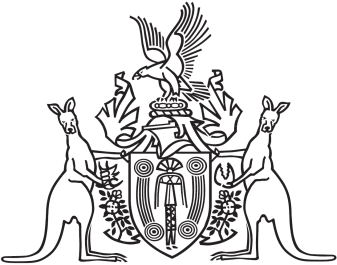 Northern Territory of AustraliaGovernment GazetteISSN-0157-833XNo. S77	2 November 2017Northern Territory of AustraliaPlumbers and Drainers Licensing ActPlumbers and Drainers Licensing Board
Revocation of Instrument and Appointment of MemberI, Natasha Kate Fyles, Attorney-General and Minister for Justice:(a)	under section 7(1) of the Plumbers and Drainers Licensing Act and with reference to section 43 of the Interpretation Act, revoke the instrument titled "Plumbers and Drainers Licensing Board – Appointment of Acting Member and Member" dated 29 May 2017 and published in Gazette S72 of 12 October 2017; and(b)	under section 7(1) of the Plumbers and Drainers Licensing Act and with reference to section 6(d) of the Act, appoint Tim Nicol to be a member of the Plumbers and Drainers Licensing Board for a period of 3 years from the date on which this instrument is published in the Gazette.Dated 1 November 2017N. K. FylesAttorney-General and Minister for Justice